Jetzt neu bei uns:Doyma Quadro-Secura® Quick/X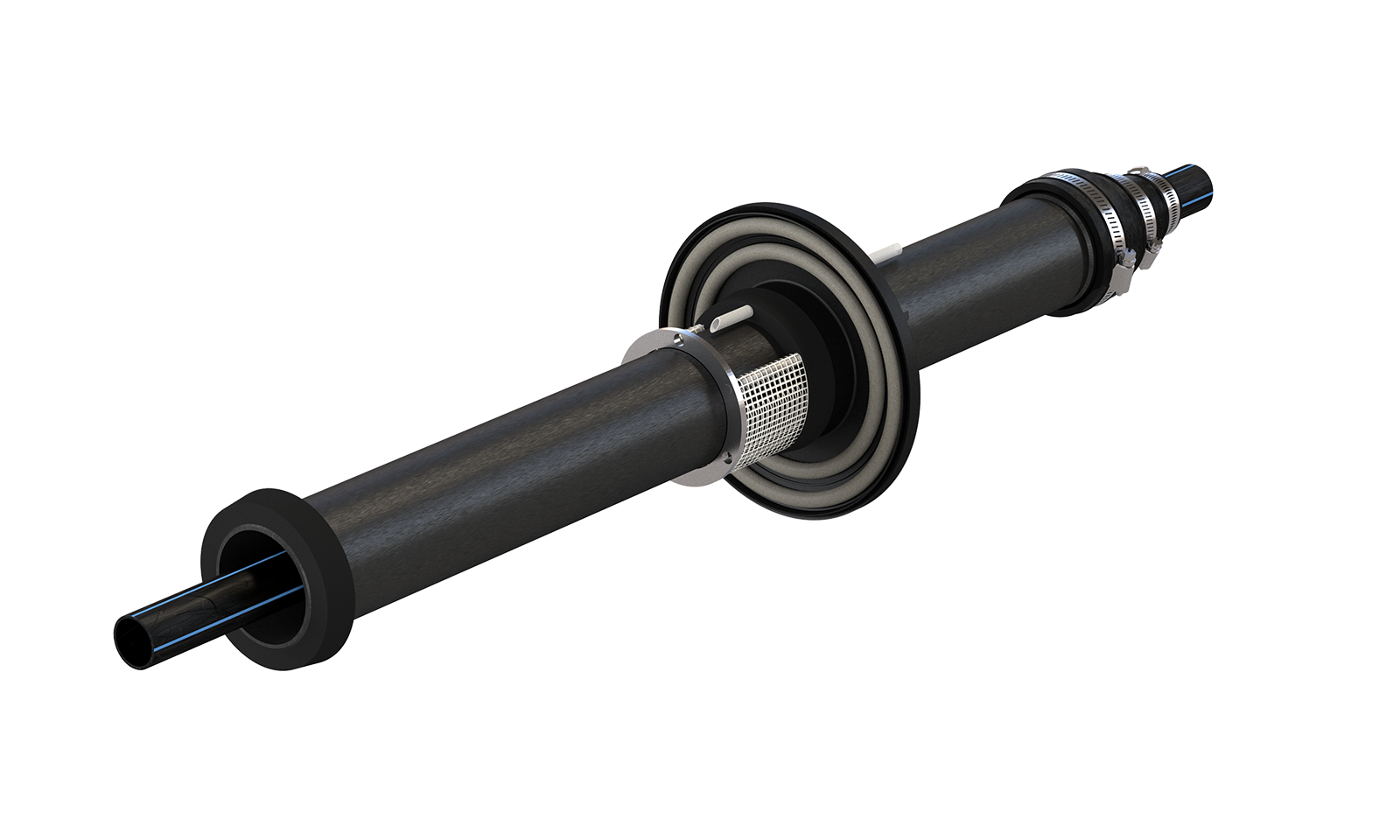 Die Abdichtung für Gebäude mit Keller für: Einsparten-Hauseinführung mit InjektionssystemEinsatz in den gängigsten Wandarten mit Abdichtung nach DIN 18533 W2.1-E oder für WU-Betonkernbohrung (Weiße Wanne)für alle Kabelarten oder Wasserleitungenmit Dichtflansch nach DIN 18533 (Schwarze Wanne)ideal bei Neuanschlüssen in BestandsgebäudenProduktvorteile:Mit Easy Fix System für die einfache, schnelle und sichere MontageMit ITL - System für den optimalen AnpressdruckMontage ohne zusätzliche Spannvorrichtungideal zur Abdichtung auf vorhandenen Bitumendickbeschichtung Anschluss von Mantelrohren möglichauch bei gängigen Hohlsteinen ohne Verfüllung einsetzbarkurze Montagezeitengeeignet für BausanierungenTechnische Daten:Gas- und wasserdicht bis 1 barfür offene Bauweisefür die gängigsten Rohr- und Kabeldurchmesserintegrierte Blindabdichtungohne zusätzliches schrumpfenbei Anschluss von Mantelrohren Relining möglichAnschlussmöglichkeit von starren bzw. flexiblen Mantelrohr DIN 75größere oder kleinere Durchmesser möglichDatenblattEinbauhinweis